შპს „ქუთაისის უნივერსიტეტის“ iuridiuli klinika.  დანართი Nº1                                                                                                                                                                                                                        2019-2020 weli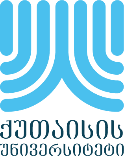 iuridiuli mosaxurebis saregistracio formaP#saxeli da gvariasakisqesitelefonikonsultaciis saganiTariRikonsultantis xelmowera123456